Sample Assessment Tasks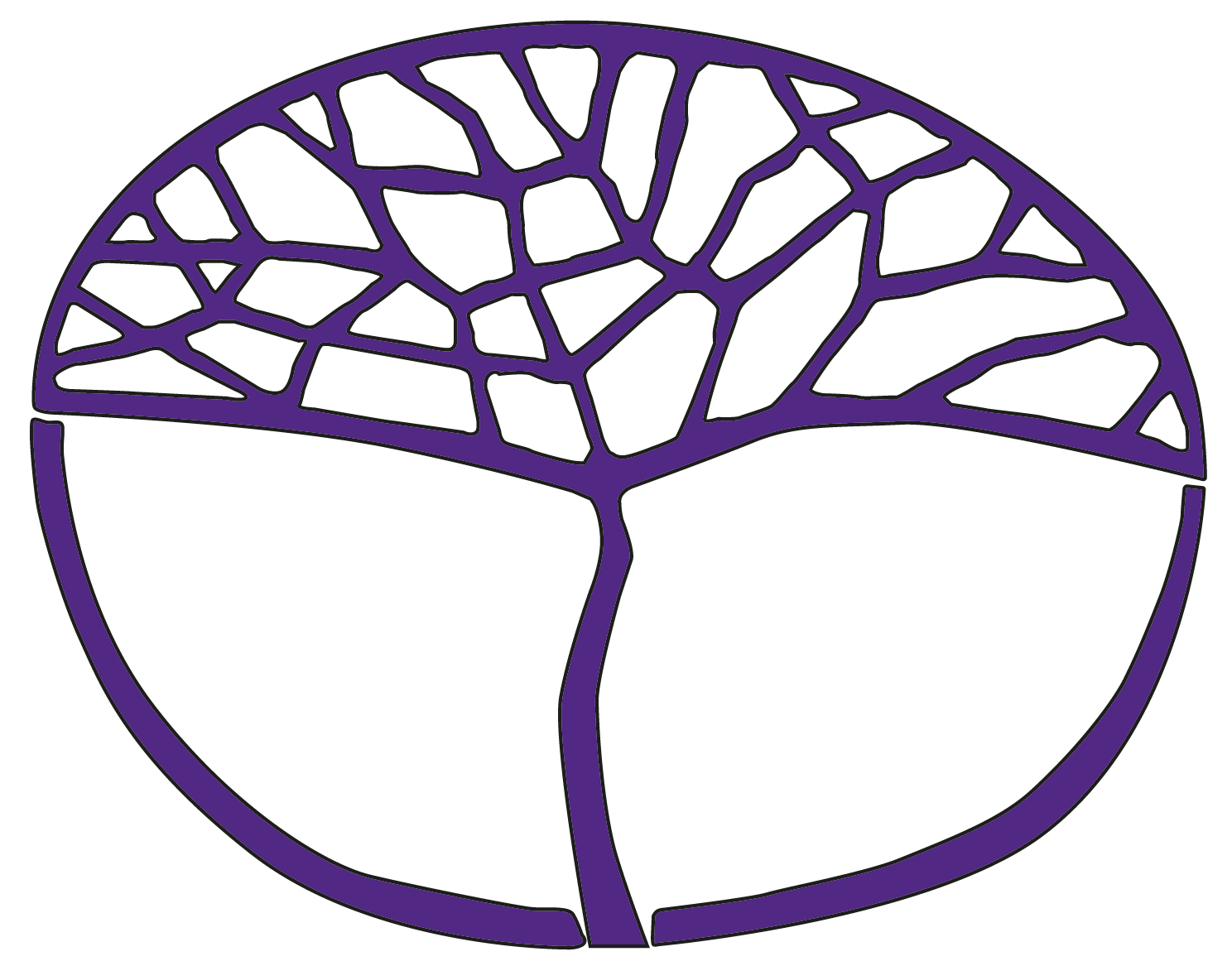 DramaGeneral Year 12Copyright© School Curriculum and Standards Authority, 2015This document – apart from any third party copyright material contained in it – may be freely copied, or communicated on an intranet, for non-commercial purposes in educational institutions, provided that the School Curriculum and Standards Authority is acknowledged as the copyright owner, and that the Authority’s moral rights are not infringed.Copying or communication for any other purpose can be done only within the terms of the Copyright Act 1968 or with prior written permission of the School Curriculum and Standards Authority. Copying or communication of any third party copyright material can be done only within the terms of the Copyright Act 1968 or with permission of the copyright owners.Any content in this document that has been derived from the Australian Curriculum may be used under the terms of the Creative Commons Attribution-NonCommercial 3.0 Australia licenceDisclaimerAny resources such as texts, websites and so on that may be referred to in this document are provided as examples of resources that teachers can use to support their learning programs. Their inclusion does not imply that they are mandatory or that they are the only resources relevant to the course.Sample assessment taskDrama – General Year 12Task 6 – Unit 4Assessment type: Performance/productionConditionsPeriod allowed for completion of the task: 10 weeksPerformance will be presented to an outside audience in a series of two performancesTask weighting15% of the school mark for this pair of units__________________________________________________________________________________Student completion of a design (lighting, sound, costume or scenography) or director’s role to support another group’s performance in Task 5	(40 marks)For this assessment, there are three tasks you will need to complete:plan, research and document your approach to your design or directing role that reflects the forces, dramatic meaning and themes of the group’s performance and The Venetian Twins text
	(10 marks)collaborate on, and support the development of, the group’s performance of its chosen scene or section of The Venetian Twins text	(10 marks)execute your role with clear evidence of your support of the process of making meaning through your chosen role.	(20 marks)Marking key for sample assessment Task 6 – Unit 4Plan, research and document your approach to your design or directing role that reflects the forces, dramatic meaning and themes of the group’s performance and The Venetian Twins text.Collaborate on, and support the development of, the group’s performance of its chosen scene or section of The Venetian Twins text.
	Execute your role with clear evidence of your support of the process of making meaning through your chosen role. Sample assessment taskDrama – General Year 12Task 7 – Unit 4Assessment type: ResponseConditionsTime for the task: 50 minutesYou are permitted one page of notes to support your answers to the prompts provided.Task weighting10% of the school mark for this pair of units__________________________________________________________________________________Extended reflection on Task 5 and Task 6	(30 marks)For this task, you will write an extended reflective response to the prompts. You will reflect on your use of elements of drama, drama techniques, principles and processes to support making meaning for Task 5 and Task 6. Your responses should directly address the prompts, using relevant drama terminology and language, examples and evidence and knowledge of drama theory. Your responses will be marked using the following criteria:evidence of accurate and relevant knowledge and skills in drama	(5 marks)evidence of knowledge of appropriate conventions of drama	(5 marks)evidence of connecting application of knowledge, skills and processes of drama with making meaning for a live audience	(5 marks)use of relevant examples and evidence to support answers	(5 marks)use of relevant forms of communication stipulated in the prompts	(5 marks)use of clear, correct language.	(5 marks)Marking key for sample assessment Task 7 – Unit 4Evidence of accurate and relevant knowledge and skills in drama. Evidence of knowledge of appropriate conventions of drama.Evidence of connecting application of knowledge, skills and processes of drama with making meaning for a live audience.Use of relevant examples and evidence to support answers. Use of relevant forms of communication stipulated in the prompts.Use of clear, correct language. Sample scaffolded extended reflective response for Task 7 – Unit 4For this task, you may use one page of notes based on our in-class discussion of the work completed for Task 5 and Task 6. Your responses should use drama terminology and language, evidence of relevant knowledge and skills in drama, accurate use of language skills and appropriate forms of communication, as stipulated in the prompts. You have 50 minutes to write your response.DescriptionMarksStudent effectively presents a range of a planning documents related to his/her role that creatively, accurately and insightfully supports making meaning for the performance, using appropriate conventions of his/her role.9–10Student presents with some effect a range of a planning documents related to his/her role that accurately and insightfully, with some creativity, supports making meaning for the performance, using appropriate conventions of his/her role.7–8Student presents a range of a planning documents related to his/her role that accurately, with some insight, supports making meaning for the performance, using appropriate conventions of his/her role.5–6Student presents one or two planning documents related to his/her role that supports making meaning for the performance, using some conventions of his/her role.3–4Student presents a brief document related to his/her role that supports the text, with some acknowledgement of the conventions of his/her role.1–2Total/10DescriptionMarksStudent effectively facilitates and collaborates with the group with clear and consistent evidence of social and emotional intelligence and time-management skills that maximise opportunities of planned rehearsals.9–10Student facilitates and collaborates with some effect with the group with clear and mostly consistent evidence of social and emotional intelligence and 
time-management skills that utilise opportunities of planned rehearsals.7–8Student facilitates and collaborates with the group with regular evidence of social and emotional intelligence and time-management skills that use opportunities of planned rehearsals.5–6Student works with the group with some evidence of social and emotional intelligence and some time-management skills.3–4Student works with the group though the process is rarely smooth or effective.1–2Total/10DescriptionMarksStudent demonstrates a wide range of conventions and techniques particular to his/her role.9–10Student demonstrates a range of conventions and techniques particular to his/her role.7–8Student demonstrates three or four conventions and techniques particular to his/her role.5–6Student demonstrates one or two conventions and techniques particular to his/her role.3–4Student demonstrates a limited understanding of the conventions and techniques particular to his/her role.1–2Subtotal/10Student effectively executes his/her role with sensitivity, confidence and flexibility that consistently supports making meaning and the impact on audience.9–10Student executes, with some effect, his/her role with confidence and flexibility that supports with some consistency making meaning and the impact on audience.7–8Student executes his/her role with some flexibility that supports on occasion making meaning and the impact on audience.5–6Student executes narrowly his/her role with a limited focus on making meaning and impact on audience.3–4Student executes his/her role with minimal evidence of making meaning and impact on audience.1–2Subtotal/10Final total/20DescriptionMarksStudent consistently, with some insight, demonstrates relevant knowledge and skills in drama in his/her responses.5Student consistently demonstrates relevant knowledge and skills in drama in his/her responses.4Student demonstrates, with some consistency and some inaccuracies, knowledge and skills in drama in his/her responses.3Student demonstrates some knowledge and skills in drama in his/her responses.2Student, on occasion, demonstrates knowledge and skills in drama in his/her responses.1Total/5DescriptionMarksStudent consistently, with some insight, demonstrates application of relevant drama conventions in his/her responses.5Student consistently demonstrates application of relevant drama conventions in his/her responses.4Student demonstrates, with some consistency and occasional inaccuracies, application of drama conventions in his/her responses.3Student demonstrates use of some drama conventions in his/her responses.2Student, on occasion, demonstrates use of drama conventions in his/her responses.1Total/5DescriptionMarksStudent consistently and effectively connects application of knowledge, skills and processes of drama with making meaning for a live audience in his/her responses.5Student consistently connects application of knowledge, skills and processes of drama with making meaning for a live audience in his/her responses.4Student connects, with some consistency and occasional inaccuracies, application of drama conventions in his/her responses.3Student identifies knowledge, skills and processes of drama related to making meaning for a live audience in his/her responses.2Student makes weak connections between drama and making meaning for an audience.1Total/5DescriptionMarksStudent consistently and effectively supports ideas with relevant and clear examples and evidence.5Student consistently supports ideas with relevant examples and evidence.4Student supports ideas with examples and evidence that include some consistency and occasional inaccuracies.3Student supports ideas with infrequent examples and evidence.2Student includes weak examples related to ideas.1Total/5DescriptionMarksStudent consistently and effectively applies stipulated forms of communication.5Student consistently applies stipulated forms of communication.4Student applies, with some consistency and occasional inaccuracies, stipulated forms of communication.3Student uses some of the stipulated forms of communication.2Student uses one or two forms of communication.1Total/5DescriptionMarksStudent consistently and accurately demonstrates correct language skills in his/her responses.5Student consistently, and mostly accurately, demonstrates correct language skills in his/her responses.4Student demonstrates, with some consistency and inaccuracies, correct language skills in his/her responses.3Student uses some correct language skills in his/her responses.2Student responses contain few examples of correct language skills.1Total/5Student name:Using a scatter diagram, outline the major themes and forces of The Venetian Twins that the production was attempting to communicate to the live audience. Annotate how these are relevant to the audience.From an actor’s point of view, create a structured overview of how you used voice and movement to communicate your stock character to the live audience. As an actor, describe one example of how you used spaces of performance to communicate situation to the live audience.As an actor, describe one example of effective use of improvisation conventions during the performance. Explain what made that example effective for the audience.As a designer or director, describe one drama process you used to support making meaning for the audience. Describe the effect the process had on audience impact.As a designer or director, describe how you worked with other designers, directors and/or actors to make the performance effective in making meaning for the live audience.As a member of the creative team that includes designer, actors and directors, how effectively do you think the performance achieved its goals; that is, communicated the themes and forces of the performance and helped the audience to engage with the approach taken in Commedia dell’Arte? You may include an illustration or diagram to support your argument.